АнонсМосква, 16.10.2017-18.10.2017Ключевые спикеры Московского международного форума «Открытые инновации»Джек Ма, исполнительный председатель Alibaba GroupБудет участником Пленарного заседания с участием Председателя Правительства РФ Дмитрия Медведева 17 октября, в 13.00, в деловом центре «Матрешка». Джек Ма – основатель и исполнительный председатель крупнейшей в мире e-commerce компании Alibaba Group. Основал Фонд Джека Ма, который базируется в г. Чжэцзян (Китай). Джек Ма входит в состав правления SoftBank Corp. – японской корпорации, акции которой котируются на Токийской фондовой бирже. Входит в Попечительский совет Всемирного экономического форума, является членом Правления компании Breakthrough Energy Ventures, председателем Торговой палаты г. Чжэцзян (Китай) и председателем Клуба предпринимателей Китая.В январе 2016 года Организация Объединенных Наций назвала Джека Ма адвокатом целей устойчивого развития (ЦУР). В сентябре 2016 года его назначили специальным советником Конференции ООН по торговле и развитию (ЮНКТАД), курирующим вопросы молодежного предпринимательства и малого бизнеса.Джек Ма выступит перед участниками «Открытых инноваций» 17 октября, во второй день форума – StateTech, посвященный цифровизации государственного сектора и вызовам, с которыми столкнутся правительства из-за внедрения новых принципов функционирования государственных институтов.Это уже второй визит бизнес-гуру и кумира стартаперов в Россию за два года. В 2016 году Ма выступил перед участниками Петербургского мирового экономического форума.Нассим Талеб,Профессор Инженерной школы Тандон Нью-Йоркского университета18 октября выступит на пленарной сессии дня «Доверие, мобильность, разнообразие. Ценности новой экономики» (10:00), примет участие в дебатах «Нужны ли стратегии в эпоху черных лебедей?» (11:45), оппонентом Нассима Талеба станет председатель совета ЦСР Алексей Кудрин.Нассим Талеб – экономист ливанского происхождения, трейдер, эксперт в области философии случайностей. Книгу эксперта «Черный лебедь» (Black Swan), опубликованную в 2007 году, назвали одной из 12 наиболее значимых книг со времен Второй мировой войны. Нассим Талеб работал профессором в нескольких университетах, с декабря 2008 г. является профессором риск-инженерии в Инженерной школе Тандон Нью-Йоркского университета. С сентября 2014 года – соредактор научного журнала «Анализ рисков и решений» (Risk and Decision Analysis). Работал также в области финансовой математики, управлял хедж-фондом, был трейдером на различных финансовых площадках. В настоящий момент является научным консультантом компании Universa Investments. Нассим Талеб критиковал методы управления рисками, которые использовали в финансовой индустрии, и предупреждал о возможности возникновения финансовых кризисов. Впоследствии, следуя своему прогнозу, сам заработал на бирже полмиллиарда долларов в конце 2000-х. Стремится содействовать возможности общества противостоять сложно прогнозируемым событиям. Стал автором понятия «антихрупкость» в системах, то есть способности извлекать выгоду из определенного класса непредсказуемых событий, ошибок и непостоянства.Митио Каку,Профессор Городского колледжа Нью-Йорка (City College of New York)Выступит в панельной дискуссии "Прикладные квантовые технологии. Как меняется мир?" 16 октября, в 15:15.Будет участником Пленарного заседания с участием Председателя Правительства РФ Дмитрия Медведева 17 октября, в 13.00, в деловом центре «Матрешка». Американский ученый японского происхождения, специалист в области теоретической физики, футуролог и популяризатор науки, профессор Городского колледжа Нью-Йорка написал три бестселлера в жанре научно-популярной литературы: «Физика невозможного» (2008), «Физика будущего» (2011) и «Будущее разума» (2014) и ряд других книг. Активный блогер, автор многочисленных статей. Выступает на телеканалах BBC, Discovery Channel, History Channel и Science Channel.Герман Греф,президент и председатель правления Сбербанка РоссииБудет участником Пленарного заседания с участием Председателя Правительства РФ Дмитрия Медведева 17 октября, в 13.00, в деловом центре «Матрешка».Герман Греф – президент и председатель правления Сбербанка России с осени 2007 года, бывший министр экономического развития РФ, один из наиболее известных и высоко оплачиваемых топ-менеджеров России.Участник «Открытых инноваций» окончил юридический факультет Омского государственного университета, где в 1990 году получил диплом по специальности «правоведение». По окончании сибирского вуза Герман Греф поступил в аспирантуру юридического факультета Ленинградского государственного университета.Центр стратегических разработок (ЦСР) под руководством Германа Грефа готовил экономическую программу Владимира Путина перед первым президентским сроком в 2000 году.После победы Владимира Путина на первых президентских выборах Германа Грефа пригласили возглавить Министерство экономического развития и торговли.Герман Греф награжден орденами «За заслуги перед Отечеством» III и IV степеней, орденом Почета, орденом Александра Невского, медалью П.А. Столыпина II степени, орденом святого благоверного князя Даниила Московского I степени, Почетной грамотой и Благодарностями Президента Российской Федерации.Чарлз Адлер,сооснователь краудфандинговой платформы KickstarterВыступит 16 октября на пленарном заседании «Компания в цифровую эпоху. Корпорация или коллаборация?» в 11:15, а также на панельной дискуссии «Бизнес в постфинансовом мире. Ценности как генератор отраслей и проектов будущего» в тот же день в 16:30.Социальный предприниматель, соучредитель и бывший руководитель отдела дизайна краудфандинговой платформы Kickstarter. Она была создана в 2009-м году и за несколько лет превратилась в крупнейшую в мире площадку по финансированию независимых креативных инициатив. При помощи Kickstarter было собрано более 1 миллиарда долларов США от более чем 6,4 миллионов людей для более 64 тысяч успешных проектов из разные сфер: новые технологии, компьютерные игры, музыкальные альбомы, мода, образовательные программы и даже полнометражные художественные фильмы. В 2013-ом году Чарльз Адлер вошел в Топ 12 самых влиятельных бизнесменов мира по версии журнала Forbes.Дэйв Бёрч,директор по инновациям Consult HyperionВыступит 16 октября в 12:55 с лекцией «Что на самом деле может блокчейн»,примет участие в панельной дискуссии «Fintech в посудной лавке. К какому будущему готовиться банкам?» в 14:00 в тот же день.Дэвид Берч – мировой эксперт в области цифровых финансов, консультирующей по безопасным электронным сделкам. Всемирно признанный лидер в области цифровой идентификации и цифровых денег, один из 15 ведущих мировых источников деловой информации (Wiredmagazine), один из десяти самых влиятельных голосов в банковской сфере (FinancialBrand). Обладает одним из десяти лучших аккаунтов Twitter – Билл Гейтс и Ричард Брэнсон в этом списке стоят ниже (PRDaily). Назван одним из «Fintech Titans» (NextBank). Признан одним из 50-ти самых влиятельных в Европе людей – Power 50 – в сефре финансовых услуг (FinTechAwards). Является самым влиятельным комментатором в Европе по новым платежам (журнал Total Payments).Тимур Бекмамбетов,кинорежиссер, сценарист, продюсерПредставит онлайн-реалити-шоу по поиску инвестиций DREAM APP (капсула RUBY Технопарка «Сколково» 16 октября в 16:00). Выступит на пленарном заседании дня «Компания в цифровую эпоху. Корпорация или коллаборация?» в 11:15, а также на панельной дискуссии «Из кинозрителя в киногерои. Фабрика грез эпохи технологической революции» в 16:30. Тимур Бекмамбетов окончил Ташкентский театрально-художественный институт им. А. Островского по специальности «художник театра и кино» и переехал в Москву, где занялся производством рекламных роликов. Внес значительный вклад в развитие российской рекламы. Избран в члены Российской академии рекламы. В начале девяностых снял фильм «Пешаварский вальс», посвященный афганской войне. Картина получила призы на фестивале в Карловых Варах и на Кинотавре.В 2004–2005 годах Тимур Бекмамбетов снял фильмы «Ночной Дозор» и «Дневной Дозор». В 2005 году его пригласили в Голливуд. В 2007 году был режиссером фильма «Ирония судьбы. Продолжение».Год назад Тимур Бекмамбетов стал режиссером картины «Бен-Гур».Александр Мамутгенеральный директор Rambler & CoВыступит на панельной дискуссии «Бизнес в постфинансовом мире. Ценности как генератор отраслей и проектов будущего» в 16:30 в первый день форума, 16 октября. В третий день «Открытых инноваций», 18 октября, примет участие в пленарной сессии дня «Доверие, мобильность, разнообразие. Ценности новой экономики» в 10:00.Александр Мамут – бизнесмен, медиамагнат. В 2015 году его состояние исчислялось суммой в 2,5 миллиардов долларов. С 2008 года эксперт вошел в список Forbes самых состоятельных людей в мире. В аналогичном отечественном перечне из двухсот богатейших предпринимателей в 2012 году он занимал 40-ю позицию, в 2015-м – 36-ю. Предприниматель являлся совладельцем либо владельцем множества компаний. Среди них – группа компаний Rambler&Co, ритейлер «Евросеть», «Корбина Телеком», добывающие предприятия Oriel Resources Plc, «Полиметалл», кинотеатр «Пионер», книгоиздательская группа «Аттикус», институт «Стрелка», театр «Практика», ночной клуб The Most и прочие.Маркус Ист,исполнительный вице-президент, директор по производству и технологиям, главный (глобальный) директор по цифровым технологиям National GeographicПримет участие в панельной дискуссии «Chief Transformation Officer. Повестка технологических директоров» (12:45, 16 октября). В тот же день выступит в рамках темы «Цифровая трансформация и частная жизнь простых потребителей» (14:40). Специализируется на цифровой продукции, цифровом преобразовании и электронной торговле. Имеет степень бакалавра с отличием в области менеджмента и информационных технологий Лондонского университета Гилдхолл и степень магистра в области менеджмента Кембриджского университета. Действительный член Королевского института управления, научный сотрудник Института информационных технологий при Британском обществе по вычислительной технике. Работал в компаниях IBM и Omnicom. Занимал руководящие посты в Apple и Comic Relief.Зив Авирам,президент и CEO MobileyeВыступит в первый день форума, 16 октября. В 12:20 он прочитает доклад в рамках темы «Как прорыв в технологии искусственного интеллекта помогает человечеству?»Один из основателей компании Mobileye. Принцип разработанной в Израиле платформы Mobileye заключается в том, что она рассчитывает время до вероятного столкновения с другими транспортными средствами, мотоциклами, велосипедами и пешеходами, а также оповещает водителя о непреднамеренном съезде с полосы движения.Также Зив Авирам открыл один из самых известных израильских стартапов OrCam – фирму, разработавшую устройство для слабовидящих, прикрепляемое на очки. Устройство помогает увидеть автобус, денежные купюры или потребительские товары, а также распознать человека по чертам  лица.Жаклин По,исполнительный директор GovTech SingaporeВыступит 17 октября на панельной дискуссии «Цифровые министры. Евангелисты технологической повестки государства» (09:30), на конференции «Smart Cities. Партнерская конференция Россия – Сингапур» (17 октября, 15:00). Примет участие в  Пленарном заседании с участием Председателя Правительства РФ Дмитрия Медведева 17 октября, в 13.00, в деловом центре «Матрешка».GovTech – правительственное технологическое агентство Сингапура. Миссия GovTech – расширение возможностей государства через использование компьютерных технологий. Руководитель и команда агентства сотрудничают с широким кругом правительственных организаций с целью внедрения цифровых технологий, технологий передачи данных, IoT и др. для обеспечения доступа населения к госуслугам, а также требований к устойчивости и информационной безопасности государства. Играет ведущую роль в правительственных инициативах «Умная нация» и «Цифровое правительство».Ранее была управляющим директором Международной ассоциации развития, а также занимала ключевые должности в правительственных органах Сингапура – министерстве труда, министерстве финансов, канцелярии премьер-министра и министерстве обороны. Награждена серебряной медалью государственного управления в 2014 году.Выпускница Оксфорда и Кембриджа, а также получила степень MBA в INSEAD. Она работает в различных советах и ассоциациях, включая Infocomm Media Development Authority, Агентство по оборонной науке и технике, Институт системных наук и др.Ноа Рафорд,главный операционный директор Dubai Future FoundationВыступит 17 октября  – на панельной дискуссии «Росгосблокчейн. Blockchain как новая национальная идея» (09:30), Примет участие в круглом столе «Программа «Цифровая экономика». Регулятивные песочницы и превентивное законотворчество» (17:30).Бывший консультант по вопросам прогнозирования и инноваций кабинета премьер-министра ОАЭ. При его участии, помимо Дубайского фонда будущего были созданы первый в стране национальный отдел прогнозирования и Музей будущего. Входит в команду, занимающуюся определением открывающихся возможностей, разработкой стратегического партнерства и моделированием будущих инициатив для правительства Дубая.Пол Шетлер,экс-генеральный директор Digital Transformation OfficeВыступит 17 октября на панельной дискуссии «Государство как сервис. Как разработать государственную услугу как продукт?» (15:00).Технолог и предприниматель с более чем 20-летним опытом работы над крупномасштабными проектами в области цифровых технологий. Основатель двух стартапов. Занимал руководящие должности в крупных компаниях, таких как Oracle, Microsoft и глобальная платежная сеть SWIFT. Отвечал за реформирование системы государственных услуг на посту генерального директора Австралийского агентства цифровой трансформации. Работал в Британской правительственной цифровой службе. Работал в в Нью-Йорке, Риме, Милане, Париже, Амстердаме, Брюсселе и Лондоне. Сейчас живет и работает в Сиднее.Джон Носта,президент, президент NostaLab16 октября выступит спикером по теме «Революция цифровой медицины» (в 10:35), а также примет участие в панельной дискуссии «Война за медицину. Технологические платформы в борьбе за глобальную поликлинику» (16 октября, 14:00). Евангелист цифровой медицины, один из самых известных и топовых мыслителей в науке, медицине и инновациях по всему миру. Профессиональный и опытный оратор. Представляет яркие перспективы инноваций будущего в сфере здравоохранения и здорового образа жизни. Он транслирует идеи «здоровья в цифровую эпоху» людям во всем мире, предлагает практические решения самых распространенных проблем, которые помогут оставаться на волне инноваций. Алексей Кудрин, председатель совета Центра стратегических разработок В третий день форума, 18 октября, Алексей Кудрин примет участие в пленарной сессии «Доверие, мобильность, разнообразие. Ценности новой экономики» (10:00), а также сразится в дебатах по теме «Нужны ли стратегии в эпоху черных лебедей?» с экономистом Нассимом Талебом (11:45).Алексей Кудрин – известный российский государственный и общественный деятель, бывший министр финансов России, глава совета ЦСР.Окончил экономический факультет Ленинградского государственного университета, а также аспирантуру в Институте экономики АН СССР и начал научную деятельность в указанном учебном заведении.В середине девяностых Алексея Кудрина назначили замруководителя Администрации президента РФ, начальником Главного контрольного управления и немного позже –первым замминистра финансов.В 2000 году Владимир Путин инициировал назначение Алексея Кудрина на должность зампреда Правительства РФ и министра финансов РФ.Сегодня Алексей Кудрин занимает должность декана факультета искусств и свободных наук Санкт-Петербургского университета. Общественный деятель написал более 30 научных работ в финансово-экономической области, имеет множество званий и наград. В 2004 году британский журнал «The Banker» назвал Алексея Кудрина министром финансов года.Регистрация для участия в форуме здесь.Подписывайтесь на наш Telegram-канал «ОТКРЫТЫЕ ИННОВАЦИИ» –здесь вы найдете самые свежие новости, полезную информацию, интересные инсайды. Подробнее о форуме «Открытые инновации» здесь.Справочная информацияФорум «Открытые инновации»Ежегодный форум «Открытые инновации» проводится в Москве с 2012 года под эгидой Правительства Российской Федерации и по праву считается уникальной дискуссионной площадкой среди участников формирования инновационной экосистемы. Соорганизаторами форума выступают: Министерство экономического развития Российской Федерации, Правительство Москвы, Фонд инфраструктурных и образовательных программ «РОСНАНО», Российская венчурная компания, Фонд содействия инновациям, Фонд «Сколково», Внешэкономбанк. Мероприятие пройдет при участии Консультативного совета по иностранным инвестициям. Основная цель форума – развитие и коммерциализация новейших технологий, популяризация мировых технологических брендов и создание новых инструментов международного сотрудничества в сфере инноваций. В рамках программы проводятся пленарные заседания и тематические сессии, выставка, образовательные мероприятия, семинары и мастер-классы, инновационные шоу, деловые встречи, создаются возможности для неформального общения. https://forinnovations.ru/Контакты для СМИ:Александра Барщевская,пресс-секретарьФонд «Сколково»Тел./tel. +7 (495) 956 00 33, доб./ext. 2657 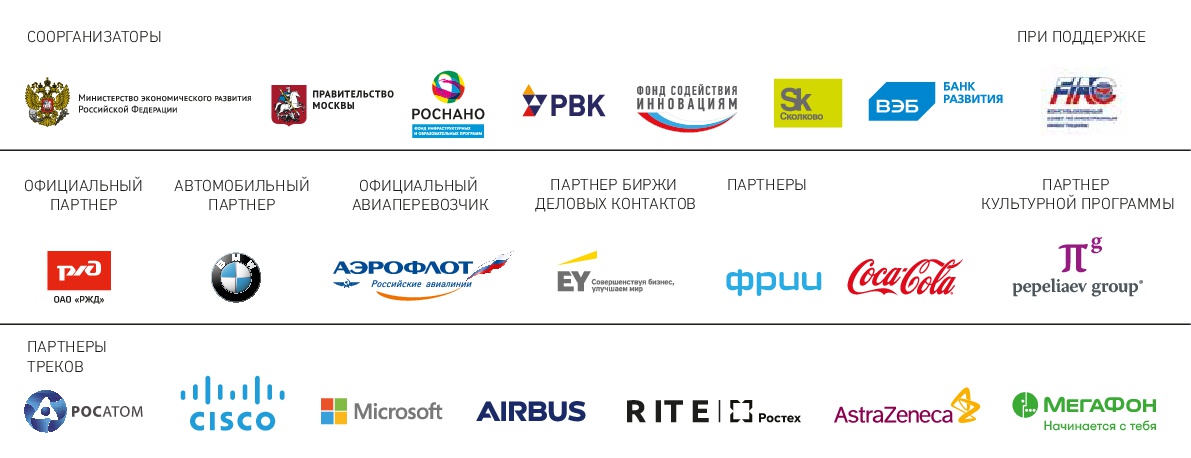 